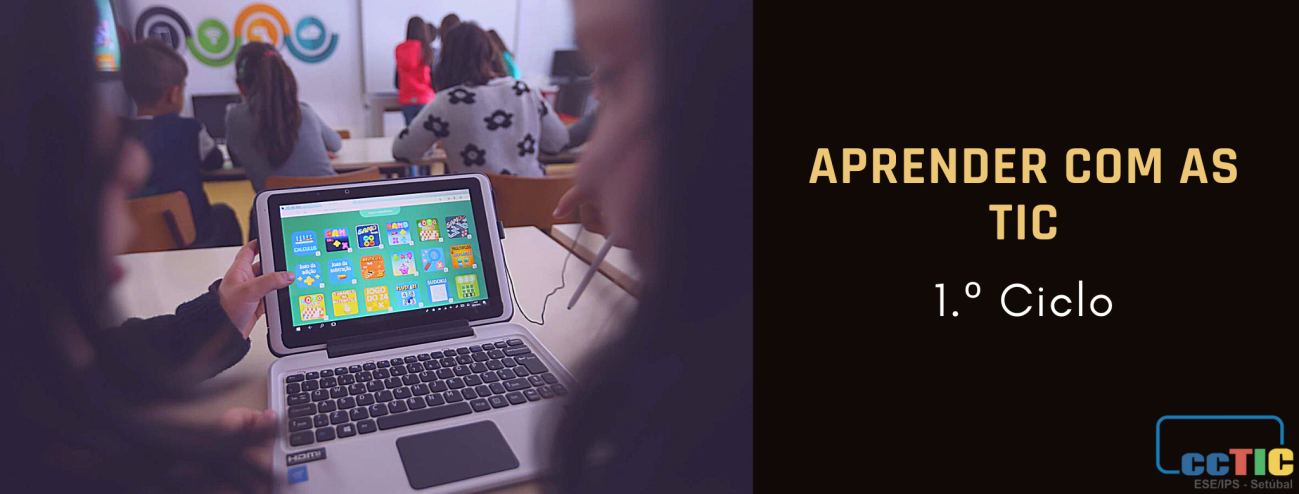 GUIÃO - [O Ponto]Autoria: Comunidade de Prática de Professores do 1.º Ciclo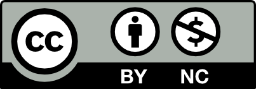 TítuloO PontoDisciplina(s)Português, Estudo do Meio, Matemática, Expressões, TIC.Ciclo/Ano de escolaridade1.º Ciclo – 1.º anoBreve descriçãoPretende-se, com esta atividade, que os alunos explorem a obra “O ponto” de Peter H. Reynolds. Em Português, os alunos exploram a obra oralmente e através do wordwall. Em expressões, os alunos utilizam a técnica do pontilhismo, para ilustrar uma paisagem. Constroem o cartão do cidadão da pontuação. A partir do wordwall, consolidam os sinais de pontuação bem como a sua aplicação em frases simples. Em Matemática, utilizando o Plickers, os alunos resolvem, através de cálculo mental, algumas operações (adições e subtrações). Aprendizagens EssenciaisPortuguêsOralidadeIdentificar informação essencial em textos orais sobre temas conhecidos.Leitura e EscritaInferir o tema e resumir as ideias centrais de textos associados a diferentes finalidades (lúdicas, estéticas, informativas);Escrever palavras de diferentes níveis de dificuldade e extensão silábica, aplicando regras de correspondência fonema –grafema.Educação LiteráriaCompreender textos narrativos (sequência de acontecimentos, intenções e emoções de personagens, tema e assunto; mudança de espaço) e poemas.GramáticaConhecer regras de correspondência fonema-grafema e de utilização dos sinais de pontuação (frase simples).MatemáticaNÚMEROS E OPERAÇÕESAdição e subtraçãoComparar e ordenar números, e realizar estimativas plausíveis de quantidades e de somas e diferenças, com e sem recurso a material concreto.Reconhecer e memorizar factos básicos da adição e da subtração e calcular com os números inteiros não negativos recorrendo à representação horizontal do cálculo, em diferentes situações e usando diversas estratégias que mobilizem relações numéricas e propriedades das operações.20 + 5= ___; 30+ ____= 36; Educação Artística (Artes Visuais)Experimentação e CriaçãoExperimentar possibilidades expressivas dos materiais (carvão vegetal, pasta de modelar, barro, pastel seco, tinta cenográfica, pincéis e trinchas, rolos, papéis de formatos e características diversas, entre outros) e das diferentes técnicas, adequando o seu uso a diferentes contextos e situações.Educação para a CidadaniaEducação Ambiental;Desenvolvimento Sustentável.Perfil dos Alunos à Saída da Escolaridade ObrigatóriaLinguagens e textosUtilizar de modo proficiente diferentes linguagens e símbolos associados às línguas (língua materna e línguas estrangeiras), à literatura, à música, às artes, às tecnologias, à matemática e à ciência.Informação e comunicaçãoTransformar a informação em conhecimento.Raciocínio e resolução de problemasdesenvolver processos conducentes à construção de produtos e de conhecimento, usando recursos diversificados.Pensamento crítico e pensamento criativoDesenvolver novas ideias e soluções, de forma imaginativa e inovadora, como resultado da interação com outros ou da reflexão pessoal, aplicando-as a diferentes contextos e áreas de aprendizagem.Relacionamento interpessoalInteragir com tolerância, empatia e responsabilidade e argumentar, negociar e aceitar diferentes pontos de vista, desenvolvendo novas formas de estar, olhar e participar na sociedade.Desenvolvimento pessoal e autonomiaEstabelecer relações entre conhecimentos, emoções e comportamentos.Bem-estar, saúde e ambienteCompreender os equilíbrios e as fragilidades do mundo natural na adoção de comportamentos que respondam aos grandes desafios globais do ambiente;Manifestar consciência e responsabilidade ambiental e social, trabalhando colaborativamente para o bem comum, com vista à construção de um futuro sustentável.Sensibilidade estética e artísticaExperimentar processos próprios das diferentes formas de arte.Saber científico, técnico e tecnológicoExecutar operações técnicas, segundo uma metodologia de trabalho adequada, para atingir um objetivo ou chegar a uma decisão ou conclusão fundamentada, adequando os meios materiais e técnicos à ideia ou intenção expressa.Consciência e domínio do corpoDominar a capacidade percetivo-motora (imagem corporal, direcionalidade, afinamento percetivo e estruturação espacial e temporal).Domínio(s) das Orientações Curriculares para as TICCidadania DigitalInvestigar e PesquisarCriar e InovarConhecimentos, Capacidades e Atitudes das Orientações Curriculares para as TICExpressar-se enquanto cidadão digital, manifestando noção de comportamento adequado, enquadrado com o nível de utilização das tecnologias digitais.Utilizar o computador e outros dispositivos digitais como ferramentas de apoio ao processo de investigação e pesquisa.Compreender a importância da produção de artefactos digitais.Duração prevista280 minutosTempo síncrono |Tempo assíncrono5 sessões síncronasDesenvolvimentoOs alunos visualizam a obra «O ponto», de Peter H. Reynolds (20 minutos)Os alunos exploram a obra oralmente e através do wordwall (40 minutos);Em expressões, utilizam a técnica do Pontilhismo (60 minutos);Constroem o cartão do cidadão da pontuação (60 minutos);Consolidação através do wordwall (40 minutos);Em Matemática, utilizando o Plickers, os alunos resolvem, através de cálculo mental, algumas operações (60 minutos).Materiais e recursosComputador, tablets, telemóveis;Internet;Vídeo do Youtube;Wordwall (sinais de pontuação);Plickers (matemática)Trabalho de expressões com técnica do pontilhismo.Produto(s) esperado(s)Produção do cartão do cidadão da pontuaçãoPaisagem realizada com a técnica do pontilhismo.Avaliação das aprendizagensParticipação, empenho e motivação dos alunos nas diferentes atividades;Correção, adequação e qualidade dos trabalhos desenvolvidos, tendo em conta as atividades propostas.Preenchimento de rubricas no final de cada atividade.Ligações a imagens, vídeo e/ou outros recursos online(URL de vídeos, imagens, quizzes, páginas online, etc. que estejam relacionados com esta atividade).Recurso 1 – Obra «O ponto», Peter H. ReynoldsRecurso 2 – História: "O ponto" - Questionário (wordwall.net)Recurso 3 – Pontilhismo (Word) (PDF)Recurso 4 – Cartão do cidadão da pontuaçãoRecurso 5 – Wordwall - Sinais de pontuaçãoRecurso 6 – Cartões PlickersRecurso 7 – Rubricas de avaliação (1) (2) (3)